            REPUBLIKA HRVATSKA KRAPINSKO – ZAGORSKA ŽUPANIJA              ŽUPANIJSKA SKUPŠTINAKLASA: 214-02/21-01/02URBROJ: 2140/01-01-21-Krapina, Na temelju članka 111. stavka 6. Zakona o vatrogastvu („Narodne novine“, broj 125/19) i članka 17. Statuta Krapinsko-zagorske županije („Službeni glasnik Krapinsko-zagorske županije“, broj 13/01., 5/06., 11/06., 14/09., 11/13 i 13/18., 5/20., 10/21., 15/21.- pročišćeni tekst) Županijska skupština Krapinsko-zagorske županije na __. sjednici održanoj dana _______________ 2021. godine donijela jeO D L U K Uo povećanju iznosa sredstava za financiranje vatrogasne djelatnosti i aktivnosti na području Krapinsko-zagorske županije u 2022. godiniČlanak 1.Ovom Odlukom povećava se iznos sredstava za financiranje vatrogasne djelatnosti i aktivnosti na području Krapinsko-zagorske županije u 2022. godini.Članak 2.Iznos sredstava od 607.759,00 kuna, utvrđen primjenom članka 111. stavka 3. točke 3. Zakona o vatrogastvu, povećava se za iznos od 542.241 kuna, tako da ukupni iznos sredstava za financiranje vatrogasne djelatnosti i aktivnosti u 2022. godini iznosi 1.150.000,00 kuna.Članak 3.Sredstva koja Krapinsko-zagorska županija osigurava za vatrogastvo doznačuju se Vatrogasnoj zajednici Krapinsko-zagorske županije.Članak 4.Vatrogasna zajednica Krapinsko-zagorske županije dužna je izvješće o utrošku financijskih sredstava dostaviti Krapinsko-zagorskoj županiji najkasnije u roku od 60 dana od isteka kalendarske godine.Članak 5.Nadzor namjenskog korištenja sredstava utvrđenih ovom Odlukom za financiranje vatrogastva obavlja Upravni odjel za opće i zajedničke poslove Krapinsko-zagorske županije.Članak 6.Ova Odluka stupa na snagu osmi dan od dana objave u „Službenom glasniku Krapinsko-zagorske županije“.                                                                                                  PREDSJEDNIK                                                                                        ŽUPANIJSKE SKUPŠTINE                                                                                                    Zlatko ŠoršaDOSTAVITI:Hrvatska vatrogasna zajednicaVatrogasna zajednica Krapinsko-zagorske županijeUpravni odjel za opće i zajedničke posloveUpravni odjel za financije i proračunza Zbirku ispravaza prilog zapisnikupismohrana.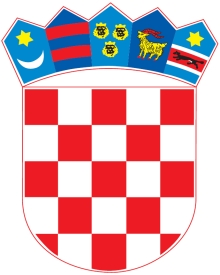 